Загальна інформаціяНавчальна дисципліна викладається на першому курсі у другому семестрі 2. Анотація навчальної дисципліниЕнергетична турбіна є приводним механізмом станцій по виробленню тепла і електроенергії. Вона являє собою обертовий вал з пелюстками, на які подається робоче тіло. Внаслідок потрапляння на лопатки речовини під тиском починає функціонувати генератор, з'єднаний з валом і який виробляє енергію.Турбіни діляться на два види залежно від робочого тіла: парові і газові.Газотурбінна установка (ГТУ) - енергетична установка: конструктивно об'єднана сукупність газової турбіни, електричного генератора, газоповітряного тракту, компресора та системи управління і допоміжних пристроїв (пусковий пристрій, теплообмінний апарат або котел-утилізатор для підігріву мережної води для промислового постачання).Газотурбінна установка складається з 2-х основних частин: силова турбіна і генератор.Вони розміщуються в одному корпусі.3. Мета навчальної дисципліниОзнайомлення студентів з різними схемами та компоновками ГТУ в залежності від їх призначення, конструкції, характеристиками допоміжного обладнання, з питаннями проектування та обслуговування газових турбін, з діагностикою і випробуванням газових турбін і газотурбінних установок, а також з основами їх експлуатації.В результаті вивчення курсу діагностика, випробування і організація експлуатації газотурбінних установок студенти повиннізнати:особливості схем ГТУ в залежності від їх призначення;облаштування, типи та характеристики основного і допоміжного обладнання, конструкції газових турбін і турбокомпресорів;особливості процесів, які мають місце в даних установках; контроль та випробування обладнання, встановлення показників  роботи та засобів їх підвищення;вміти:складати технологічні та монтажні схеми ГТУ;вибирати та визначати параметри їх роботи;проводити діагностику газотурбінної установки, випробування установки і окремого обладнаннятехнічно грамотно проектувати та експлуатувати установку.4. Програмні компетентності та результати навчання за дисципліною5. Зміст навчальної дисципліни 6. Система оцінювання та інформаційні ресурсиВиди контролю: поточний, підсумковий.Нарахування балівІнформаційні ресурси7. Політика навчальної дисципліниПолітика всіх навчальних дисциплін в ОНАХТ є уніфікованою та визначена з урахуванням законодавства України, вимог ISO 9001:2015, «Положення про академічну доброчесність в ОНАХТ» та «Положення про організацію освітнього процесу».Викладач		________________ І.О. Подмазко				підписЗавідувач кафедри	________________ В.І. Мілованов				підпис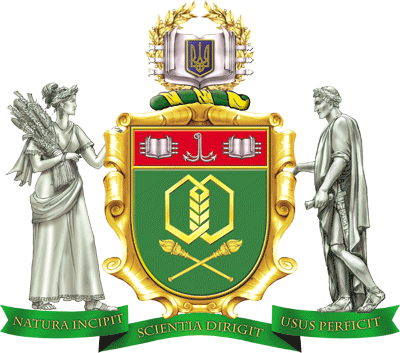 Силабус навчальної дисципліниДІАГНОСТИКА, ВИКОРИСТАННЯ І ОСНОВИ ЕКСПЛУАТАЦІЇ ГАЗОТУРБІННИХ УСТАНОВОКСилабус навчальної дисципліниДІАГНОСТИКА, ВИКОРИСТАННЯ І ОСНОВИ ЕКСПЛУАТАЦІЇ ГАЗОТУРБІННИХ УСТАНОВОКСилабус навчальної дисципліниДІАГНОСТИКА, ВИКОРИСТАННЯ І ОСНОВИ ЕКСПЛУАТАЦІЇ ГАЗОТУРБІННИХ УСТАНОВОКСилабус навчальної дисципліниДІАГНОСТИКА, ВИКОРИСТАННЯ І ОСНОВИ ЕКСПЛУАТАЦІЇ ГАЗОТУРБІННИХ УСТАНОВОКСилабус навчальної дисципліниДІАГНОСТИКА, ВИКОРИСТАННЯ І ОСНОВИ ЕКСПЛУАТАЦІЇ ГАЗОТУРБІННИХ УСТАНОВОКСилабус навчальної дисципліниДІАГНОСТИКА, ВИКОРИСТАННЯ І ОСНОВИ ЕКСПЛУАТАЦІЇ ГАЗОТУРБІННИХ УСТАНОВОКСтупінь вищої освіти:Ступінь вищої освіти:Ступінь вищої освіти:Ступінь вищої освіти:магістрмагістрСпеціальність:Спеціальність:142 Енергетичне машинобудування142 Енергетичне машинобудування142 Енергетичне машинобудування142 Енергетичне машинобудуванняОсвітньо-професійна програма:Освітньо-професійна програма:Освітньо-професійна програма:Освітньо-професійна програма:Освітньо-професійна програма:Газотурбінні установки і компресорні станціїВикладач:Подмазко Ігор Олександрович, доцент кафедри компресорів та пневмоагрегатів, кандидат технічних наукПодмазко Ігор Олександрович, доцент кафедри компресорів та пневмоагрегатів, кандидат технічних наукПодмазко Ігор Олександрович, доцент кафедри компресорів та пневмоагрегатів, кандидат технічних наукПодмазко Ігор Олександрович, доцент кафедри компресорів та пневмоагрегатів, кандидат технічних наукПодмазко Ігор Олександрович, доцент кафедри компресорів та пневмоагрегатів, кандидат технічних наукКафедра:компресорів та пневмоагрегатів, т. 712-40-80компресорів та пневмоагрегатів, т. 712-40-80компресорів та пневмоагрегатів, т. 712-40-80компресорів та пневмоагрегатів, т. 712-40-80компресорів та пневмоагрегатів, т. 712-40-80Профайл викладачаПрофайл викладачаПрофайл викладача Контакт: e-mail: realistigor@mail.ru, 048-7124080 Контакт: e-mail: realistigor@mail.ru, 048-7124080 Контакт: e-mail: realistigor@mail.ru, 048-7124080Тип дисципліни - обов’язкова Мова викладання - українськаКількість кредитів – 2,5, годин - 75Кількість кредитів – 2,5, годин - 75Кількість кредитів – 2,5, годин - 75Кількість кредитів – 2,5, годин - 75Кількість кредитів – 2,5, годин - 75Аудиторні заняття, годин:всьоголекціїпрактичнілабораторніденна40201010заочна0000Самостійна робота, годинДенна - 35Денна - 35Заочна - 0Заочна - 0Розклад занять